ОБЩИНА  ПАЗАРДЖИКОБЩИНСКИ  ЕКСПЕРТЕН  СЪВЕТ  ПО УСТРОЙСТВО НА ТЕРИТОРИЯТАП Р О Т О К О Л№ 2На 09.02.2023г., в изпълнение на Заповед №269 от 03.02.2023г., на Кмета на Община Пазарджик, се проведе заседание на Общински експертен съвет по устройство на територията, на което се разгледаха:Искания за изработване на ПУП-ПЗ и частични изменения на ПУП-ПРЗ. Изработени ПУП-ПРЗ и частични изменения на ПУП-ПРЗ. Инвестиционни проекти.Проектните материали се докладваха от  инж. В. Вълкова. С постъпило завление с вх.№УТ-644/09.02.2023г., от „РИАЛ СТЕЙТС“ ЕООД, е внесен проект – предложение, за изработване на ПУП – ПРЗ за промяна на предназначението на поземлен имот с идентификатор 65468.59.17, местност „КЕЛ ТЕПЕ“ по КК на с. Сбор, общ. Пазарджик.Въз основа на разискванията и изразените становища и на основание чл. 134, ал.2, т.1 от ЗУТ, Експертния съвет взе следното:Р Е Ш Е Н И Е: XLVIПредлага на Кмета на Общината да внесе предложение до Общински съвет-Пазарджик, за одобряване на задание и разрешение за изработването на проект за ПУП – ПРЗ за промяна на предназначението на поземлен имот с идентификатор 65468.59.17, местност „КЕЛ ТЕПЕ“ по КК на с. Сбор, общ. Пазарджик.С предложението за ПУП-План за регулация се предвижда за сметка на поземлен имот с идентификатор 65468.59.17, местност „КЕЛ ТЕПЕ“ по КК на с. Сбор да се обособи нов УПИ 59.17-За производство на ел. енергия от ВЕИ /фотоволтаични панели/.С плана за застрояване за новообособения УПИ 59.17-За производство на ел. енергия от ВЕИ /фотоволтаични панели/ се предвижда свободно стоящо застрояване и застрояване до границата на имоти с идентификатори 65468.59.16, 65468.58.31, 65468.58.11, 65468.58.10, 65468.58.9, 65468.58.7, 65468.58.8 и 65468.59.1, отговарящо на параметрите на Предимно производствена устройствена зона (Пп), П.застр.80%, мин.озел.пл.20%, Н<10м., Кинт.2,5, съгласно означенията на предложението за ПУП-ПРЗ. ПРЕДСЕДАТЕЛ:  АРХ. РУМЕН СТЕФАНОВГлавен архитект на Община ПазарджикЕМизх.№..........................................................................г.ДОПРЕДСЕДАТЕЛЯ НАОБЩИНСКИЯ СЪВЕТПАЗАРДЖИК         Господин Председател,Приложено, изпращаме Ви предложение и проект за решение относно изработване на проект за ПУП – ПРЗ за промяна на предназначението на поземлен имот с идентификатор 65468.59.17, местност „КЕЛ ТЕПЕ“ по КК на с. Сбор, общ. Пазарджик, с молба за обсъждане на предстоящото заседание на Общинския съвет.         Предложението ще се докладва  от  арх. Румен Стефанов – Гл. архитект на Община Пазарджик.	ПРИЛОЖЕНИЕ:Предложение от Кмета на Общината.                   2. Проект за решение. 3. Предложение за изменение на ПУП-ПРЗ.ТОДОР ПОПОВ Кмет на Община Пазарджик Съгласувал:Дирекция „ПО”Съгласувал:Арх. Румен СтефановГлавен архитект на Община ПазарджикИзготвил:Елица Мусева гл. специалист д-я  „АТУ”ДО ПРЕДСЕДАТЕЛЯНА ОБЩИНСКИ СЪВЕТПАЗАРДЖИКП Р Е Д Л О Ж Е Н И Еот  Кмет на Община ПазарджикОТНОСНО : ПУП – ПРЗ за промяна на предназначението на поземлен имот с идентификатор 65468.59.17, местност „КЕЛ ТЕПЕ“ по КК на с. Сбор, общ. Пазарджик.С постъпило завление с вх.№УТ-644/09.02.2023г., от „РИАЛ СТЕЙТС“ ЕООД, е внесен проект – предложение, за изработване на ПУП-ПРЗ за промяна на предназначението на поземлен имот с идентификатор 65468.59.17, местност „КЕЛ ТЕПЕ“ по КК на с. Сбор, общ. Пазарджик.С предложението за ПУП-План за регулация се предвижда за сметка на поземлен имот с идентификатор 65468.59.17, местност „КЕЛ ТЕПЕ“ по КК на с. Сбор да се обособи нов УПИ 59.17-За производство на ел. енергия от ВЕИ /фотоволтаични панели/.С плана за застрояване за новообособения УПИ 59.17-За производство на ел. енергия от ВЕИ /фотоволтаични панели/ се предвижда свободно стоящо застрояване и застрояване до границата на имоти с идентификатори 65468.59.16, 65468.58.31, 65468.58.11, 65468.58.10, 65468.58.9, 65468.58.7, 65468.58.8 и 65468.59.1, отговарящо на параметрите на Предимно производствена устройствена зона (Пп), П.застр.80%, мин.озел.пл.20%, Н<10м., Кинт.2,5.Искането е основателно. С предложения ПУП-ПРЗ, ще се даде възможност на собственика да реализира инвестиционните си намерения.Във връзка с гореизложеното, на основание чл.21, ал.1, т.11, във връзка с ал.2 от ЗМСМА, чл.109, ал.1, т.1, чл.124а, ал.1 и ал.5 и чл.124б, ал.1 от ЗУТ и чл.17а, ал.3 от ЗОЗЗП Р Е Д Л А Г А М:	Общинският съвет да обсъди и приеме предложения проект за решение.С уважение,Тодор ПоповКмет на Община ПазарджикО Б Щ И Н С К И   С Ъ В Е Т – П А З А Р Д Ж И К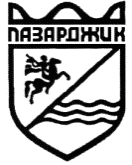 											Проект!Р Е Ш Е Н И Е№…….. На Общински съвет – Пазарджик, взето на заседанието му на……………………………. с Протокол…………………………Относно: ПУП – ПРЗ за промяна на предназначението на поземлен имот с идентификатор 65468.59.17, местност „КЕЛ ТЕПЕ“ по КК на с. Сбор, общ. Пазарджик.Предложението е законосъобразно и основателно. Чрез предложения проект за ПУП-ПРЗ, ще се даде възможност за реализиране на заявените инвестиционни намерения. Поради това, Общински съвет - Пазарджик, след като обсъди предложението на Кмета на Общината, Тодор Попов, на основание чл.21, ал.1, т.11, във връзка с ал.2 от ЗМСМА, чл.109, ал.1, т.1, чл.124а, ал.1 и ал.5 и чл.124б, ал.1 от ЗУТ и чл.17а, ал.3 от ЗОЗЗР Е Ш И:1. Одобрява заданието за изработване на ПУП-ПРЗ, за промяна на предназначението на поземлен имот с идентификатор 65468.59.17, местност „КЕЛ ТЕПЕ“ по КК на с. Сбор, общ. Пазарджик.2.Разрешава изработването на ПУП-ПРЗ, за промяна на предназначението на поземлен имот с идентификатор 65468.59.17, местност „КЕЛ ТЕПЕ“ по КК на с. Сбор, общ. Пазарджик, с оглед промяна на предназначението на поземлен имот с идентификатор 65468.59.17, като за сметка на него се обособява нов УПИ 59.17-За производство на ел. енергия от ВЕИ /фотоволтаични панели/.С плана за застрояване за новообособения УПИ 59.17-За производство на ел. енергия от ВЕИ /фотоволтаични панели/ се предвижда свободно стоящо застрояване и застрояване до границата на имоти с идентификатори 65468.59.16, 65468.58.31, 65468.58.11, 65468.58.10, 65468.58.9, 65468.58.7, 65468.58.8 и 65468.59.1, отговарящо на параметрите на Предимно производствена устройствена зона (Пп), П.застр.80%, мин.озел.пл.20%, Н<10м., Кинт.2,5.Хари харалAмпиевПредседател на Общински съвет Пазарджик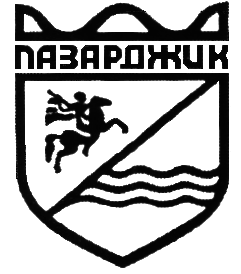 Община ПАЗАРДЖИК4400 Пазарджик, бул. ”България”, №2тел.: (034) 44 55 01, факс: (034) 44 24 95e-mail: secretary@pazardjik.bgОбщина ПАЗАРДЖИК4400 Пазарджик, бул. ”България”, №2тел.: (034) 44 55 01, факс: (034) 44 24 95e-mail: secretary@pazardjik.bg